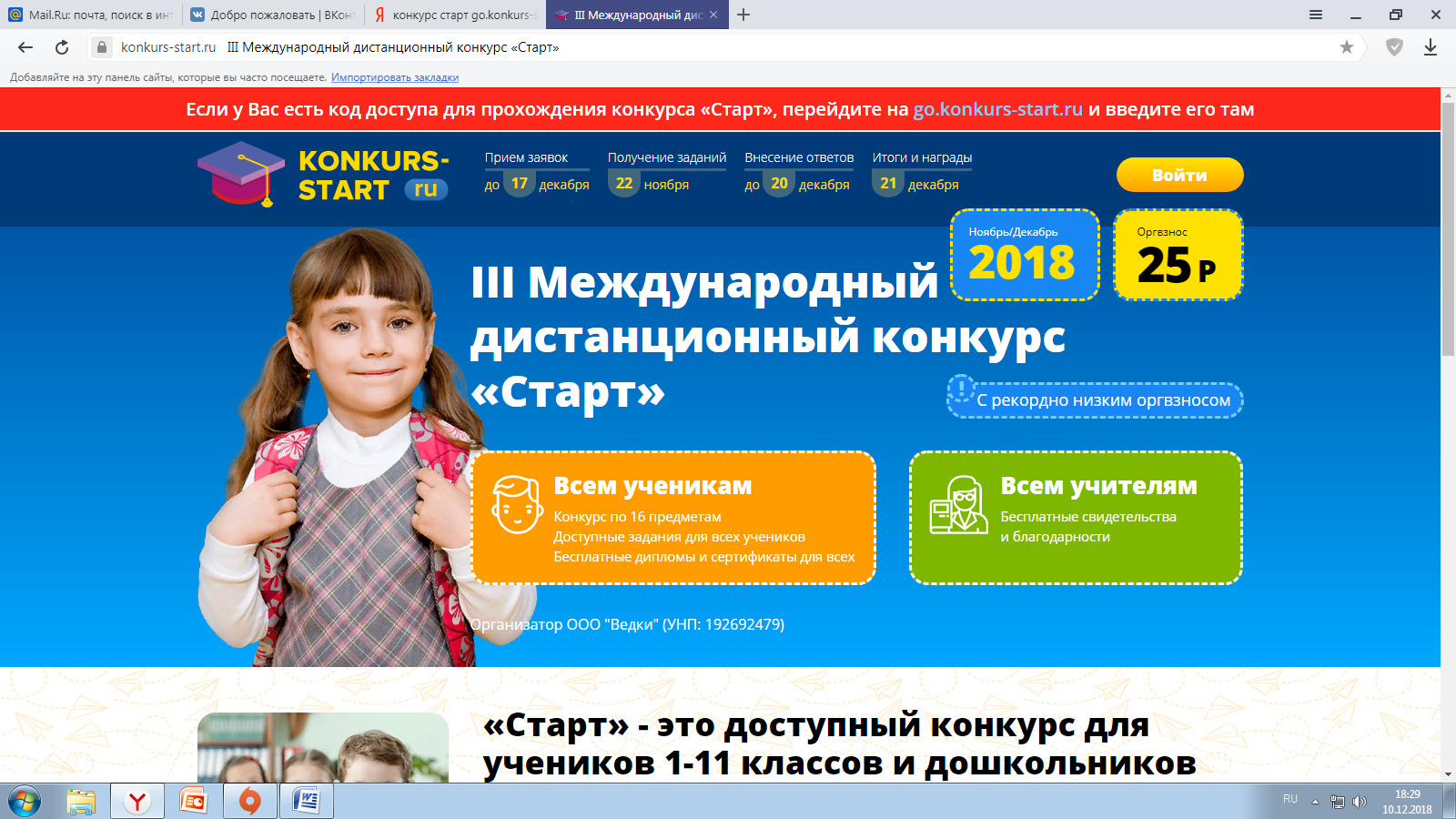 классУчастникиПредмет РезультатУчитель5Юсупов ДанилгеографияДиплом, 3 местоХудышкина А.Н.6Грибанова АлёнагеографияДиплом, 1 место,Худышкина А.Н.6Пирбалаева МариамгеографиясертификатХудышкина А.Н.7Худышкин МихаилгеографияДиплом, 1 местоХудышкина А.Н.8Егель ПолинагеографияДиплом, 3 местоХудышкина А.Н.8Брусова ВикториягеографиясертификатХудышкина А.Н.